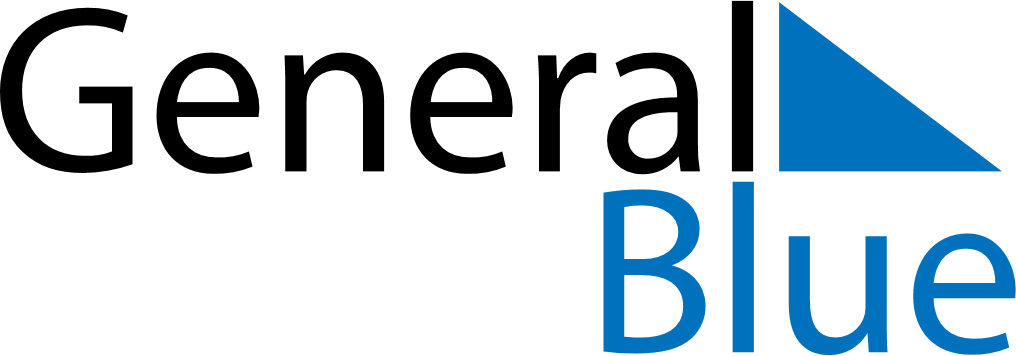 December 2020December 2020December 2020December 2020GrenadaGrenadaGrenadaMondayTuesdayWednesdayThursdayFridaySaturdaySaturdaySunday1234556Camerhogne Folk Festival789101112121314151617181919202122232425262627Christmas DayBoxing DayBoxing Day28293031